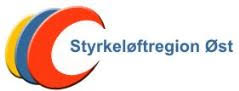 Styrkeløftregion ØstREFERAT FRA STYREMØTE 2015-04Styremøte nr. 2015-04Tid	: Torsdag 27. August 2015, kl. 18.00.Sted	: Osloidrettens hus, rom: 355, Ekeberg, Oslo.Til Stede	: Vidar Tangen, Håkon Olsen, Mina SveleEgil Kroknes, Vegard Røysum, Leif Sydengen, Geir Johansen og Birgitte Enger.Meldt forfall	: Valeria HaugsethStyrereferat nr. 2015-03 er godkjent via e-post.AVSLUTTEDE SAKER
3/15 	STRATEGIPLANEN
6/15 	PC TIL SEKRETÆR
7/15 	INNSPILL TIL NSF OM STEVNESTRUKTUR09/15	TING DELEGATER TIL FORBUNDSTINGET10/15 	TOPPIDRETTSTRUKTUR VEDTATT PÅ E-POST SIDEN FORRIGE STYREMØTE11/15 Ny Redaktør
Mina Svele overtar som redaktør av vår webside og andre sosiale
medier.12/15 Christiania AK,Er nyetablert styrkeløftklubb i Oslo. For å sikre at vi fortsatt har minst 3 klubber tilsluttet Oslo Idrettskrets, innvilges klubben et lån på kr 45000,- til dekning av depositum ved leie av lokaler. Lånet må innfris i sin helhet hvis leiekontrakten opphører innen 3 år.
Forlenges leiekontrakten utover 01/8-18 ettergis lånet i sin helhet.Ansvarlig	: Vidar TangenStatus		: AvsluttetVIDEREFØRTE SAKER01/15	ØKONOMIRapportering- alt er i orden. Internett- En godtgjørelse på 375 kr i kvartalet vil tilkomme Mina Svele for redaktørjobben. Ansvarlig	: Vidar Tangen.Status		: Videreføres.02/15	AKTIVITETER- Aktivitetsplan 2015, Ansvar Vegard Røysum.Oppdatering.Sette av en dag til ungdomssamling før NM u/j/v. Finne ut hvor det
skal være. - Regions trenerordning, Ansvar Egil KroknesOrienteringEr i rute, har hatt tre klubb besøk, Askim, Halden og Moss.
Oslo/Akershus står for tur.Mulig vi skal få til flere enn 6 i år.- Dommeroppsett for 2015, Ansvar Håkon OlsenOrienteringSjekke at RM er i boks.-Stevner for regionen, Ansvar Håkon Olsen08/15 Trener 1 del 2Skal det arrangeres i regionen vår, er det både teori og praksis?Tid, sted og mulighet for å gjennomføre dette. Klubber trenger flere trenere og vi må ha flere som kan bli instruktører for utføre dette kurset.Det ser ut til at dette avventes til neste år. Heretter ønskes det at kursene skal gå etter hverandre.Ansvarlig	: Birgitte EngerStatus		: AvsluttetNYE SAKER13/15	Julestevnet til Christiania AKDet har blitt besluttet at Christiania skal få ha stevne samme dag som OSK
den 12 desember.14/15	Forslag til ForbundstingetForslaget har blitt skrevet ferdig og vi har gått igjennom alle punktene, styret er enige. Dette vil nå bli sendt til NSF, og vil bli vist sammen med protokollen i ting dokumentet.15/15 	Plakett til Hans Martin ArnesenDet har blitt purret opptil flere ganger, så nå blir det bestilt fra en annen leverandør.16/15 	Lagleder på NM ung/jun/vet for RegionslagetPål Guddal skal være tilgjengelig under dette stevnet.17/15 	Har blitt sendt mail til Rakkestad ang aktivitet i klubbenVi tenkte å høre om de hadde bruk for klubb besøk av trener eller noen i fra styret. Ingen respons, så saken blir liggende.18/15 	Løfteskole- Lenja og Christiania har søkt, begge vil få innvilget dette.19/15 	RM går til Christiania feb. 2016 Utstyrsfritt står det mellom Lenja og Oslo SKOslo SK gikk av med seieren. Vinteren 2016NESTE MØTEDato for neste møte 	: 8/10-15Rom bestilles av	: Vegard RøysumAnsvarlig	: Vegard RøysumStatus		: Videreføres.